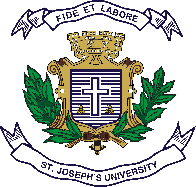 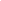 ST. JOSEPH’S UNIVERSITY, BENGALURU-27M.S.W - II SEMESTERSEMESTER EXAMINATION: April 2023(Examination conducted in May 2023)SW8421- SOCIAL WELFARE ADMINISTRATION(For current batch students only)Time- 2Hours				                                               Max Marks-50This question paper contains TWO printed pages and THREE partsPART - IAnswer any FIVE of the following.					           5X2=10What is Social Welfare?Define Social Welfare Administration.Expand POSDCORB.Mention the different leadership styles. Present the project cycle.Ujjawala scheme focuses on ____________________What are the benefits of ICDS?PART - IIAnswer any FOUR of the following.						    4X5=20Describe the major areas of Social Welfare Administration.Construct a 10-point programme for women welfare.Briefly explain the rationale and the need for National Education Policy. Discuss the role of Monitoring and Evaluation in Social Welfare Administration.Analyse anyone scheme for women or child development by the government.PART - IIIAnswer any TWO of the following.					            2X10=20Write a short note on the following Phases and Types of project, Project Network Analysis: PERT, CPM and project evaluation, Zero Base Budgeting.Explain the objectives and activities of Central social welfare board with examples from your field work towards the vulnerable sections of our society.  Discuss the steps in registering for an NGO in your hometown.